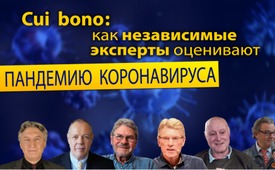 Cui bono: как независимые эксперты оценивают пандемию коронавируса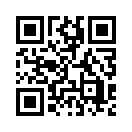 На сегодняшний день число людей, умерших с начала 2020 года, еще меньше, чем за тот же период 2018 года, несмотря на "пандемию коронавируса" как во всем мире, так и в Китае, Германии и Италии в частности. Может, что-то совершенно иное кроется за паникой с коронавирусом, которая продвигается через СМИ, чем то, что бросается в глаза? Шесть экспертов отвечают на вопросы: кому выгодна паника, что за ней стоит? Эти эксперты раскрывают связи, которые должны быть известны всем.Никакая другая тема в последние десятилетия не обсуждалась так, как коронавирус. Почти каждый испытывает последствия, будь то в школах, на работе, в общественном транспорте, в супермаркетах и многих других местах. Если сравнить абсолютные показатели смертности в отдельных странах с предыдущими годами, то роста показателей смертности пока не наблюдается. Количество людей, умерших с начала года до настоящего времени в 2020 году меньше, чем за тот же период в 2018 году, - так же и в Германии, Италии и Китае, даже если брать каждую страну отдельно. И по этой причине нельзя не задаться вопросом, может ли за этой паникой что-то скрываться, кроме того, что очевидно и лежит на поверхности? Чтобы докопаться до сути вопроса о скрытой подоплеке, полезно подумать: Cui bono - кто может извлечь выгоду из глобальной пандемии с такими радикальными ограничениями, как их вводят в настоящее время? Kla.tv обратился с вопросами "Кому выгодна эта тактика запугивания? Что за этим стоит? Какова могла бы быть его цель?" к различным независимым экспертам для того, чтобы на основе разных точек зрения в настоящий момент нарисовать наиболее полную картину. Сначала оценка журналиста и писателя Герхарда Вишневского:  
"Это выгодно глобальным управленческим структурам, которые мы видим перед собой все более и более отчетливо". И чтобы понять, что к чему, мы должны посмотреть на это дело не только с медицинской, но и с политической точки зрения. Если мы посмотрим на предлагаемые нам меры, которые все больше и больше ужесточаются, то мы увидим сначала ограничение собраний до не более 1000 человек, потом не более 100 человек, потом не более 50 человек. Сейчас, вдруг, в Австрии или Германии, я полагаю, могут собираться не более пяти человек. И людям позволено покидать свои дома только по важным причинам со своего рода пропуском, который они должны выдать самим себе, с объяснительной. Это подаётся нам как меры гигиены против заразного вируса. 
Но мы как политологи видим в этом нечто другое. Мы видим чрезвычайное и военное положение. То же самое происходит в условиях чрезвычайного или военного положения при установлении комендантского часа, когда не более трех человек могут собираться вместе, когда после определённого времени всевозможные заведения закрываются. Это типичное военное положение, или чрезвычайное право. Другими словами, так называемая Всемирная организация здравоохранения, которую я предпочитаю называть Всемирным правительством здравоохранения, объявила чрезвычайное положение во всем мире и лишила всех людей их гражданских прав и свобод. Это, иными словами, путч сверху, причём с самого верха. Многие не знают, что в Германии до сих пор действует лишь несколько немецких законов, - большинство же из ЕС или ООН. Так работает Германия или Австрия, или Швейцария: они присоединяются к соглашению ООН, берут на себя обязательства по определенным мерам и обязуются воплотить это в национальном законодательстве. Это законодательный процесс. И даже если в некоторых соглашениях говорится, что они не являются обязательными, в прошлом мы могли наблюдать, что они были реализованы на национальном уровне. Это всего лишь фиговый лист. Так что это означает, что мы стоим перед лицом государственного переворота, совершенного этой глобальной структурой ООН вместе с ее финансистами. Я только что прочитал, что без Фонда Билла Гейтса Всемирная организация здравоохранения на самом деле была бы банкротом. Если это так, если это правда, то у нас есть другой частный командный механизм, как говорится: «Кто платит, тот и заказывает музыку». Сам Билл Гейтс здесь силён, а Фонд Билла Гейтса занимается так называемым бизнесом в области здравоохранения, то есть в области вакцины. И вот куда это всё направляется - чтобы понять, кто извлекает выгоду, потому что у нас тут операция из двух частей. Я говорил о политической ситуации. Теперь я прихожу к психологической операции, а именно: все начинается с ада. Я распечатал здесь заголовки из газеты Bild.
Если вы посмотрите на это, то все огненно-желтое, невероятные угрозы и прогнозы, - и в то же время просьба: «Это должно быть в домашней аптечке!» Это значит, что бизнес здесь уже в ходу. Это ад, который пророчествуют нам, и в нём мы останемся жариться на несколько месяцев. А потом приходит искупление. И искупление, конечно, это вакцина. Все вздохнут с облегчением: наконец-то вакцина, которая освободит нас от этого ада. Но с медицинской точки зрения, этого ада не существует. Он существует только психологически. СМИ подогревают ад для нас до тех пор, пока мы не будем готовы к вакцине. Тогда фармацевтическая промышленность сделает бизнес по полной. Вопрос в том, достаточно ли им, если их продукт - вакцины, купят, или они будут настаивать на принудительной вакцинации? 
Kla.TV: Национальные правительства удивительно хорошо сотрудничают с ООН. Какие Вы из этого делаете выводы?
Вишневский: 
Это очень интересно. Мы видим это сейчас, мы видели это и раньше, - это глобальное командное устройство, или глобальная командная структура. Но мы никогда не видели его таким явным, совершенным и ясным, как в случае с этим вирусом, этим предполагаемым случаем с коронавирусом. Все могут наблюдать за тем, как эти глобальные структуры работают и действуют вплоть до последнего мини-государства. Вы можете посмотреть на любую страну. Эта коронавирусная паника и тоталитарные меры повсюду. Это означает, что мы видим перед собой эту глобальную командную структуру, как никогда раньше. Именно поэтому я также говорил об этом ужасном проявлении власти, которое на самом деле способно не только контролировать весь земной шар, но и вводить чрезвычайное положение и лишать всех людей их прав на свободу. 
Да, и в вопросе о том, кто от этого выигрывает, есть третий и гораздо более весомый аспект - это грядущий мировой экономический кризис. В течение многих лет, по крайней мере с 2007 года (первого спада), эксперты предупреждали о неизбежной глобальной катастрофе, мировом экономическом кризисе. Это становится все более очевидным. Государства полностью погрязли в долгах. Процентные ставки упали, как минимум, до нуля. Таким образом, больше нет места для маневра дешевыми деньгами, которые были бы в распоряжении центральных банков. И теперь мы достигли потолка, так сказать. Поэтому я вижу в этом попытку предвосхитить эту катастрофу и позволить ей произойти практически под контролем, полностью заглушив глобальную экономику тоталитарными мерами, о которых я говорил. Налицо ущерб на триллионы долларов. Наш министр экономики г-н Альтмайер упомянул о том, что он выделит чуть более 500 миллиардов долларов на оказание помощи. Этого никогда не хватит. Только в одной Германии, вероятно, будут триллионые убытки, и еще больше во всем мире. Другими словами, я думаю, что: с одной стороны, мы сейчас пытаемся контролировать людей, чтобы держать их под контролем и в этой катастрофе; и во-вторых, чтобы справиться с этой катастрофой, так сказать, организованно; и в-третьих, чтобы мы проснулись уже  в новой системе.

[Ведущий]
Теперь интервью с Кристофом Хёрстелем, экспертом по Ближнему Востоку, основателем и председателем партии Neue Mitte: 

К. Хёрстель: 
Да, эти вопросы, к сожалению, только относительно ясны. Кому это выгодно? Это понятно: от этого выигрывает наша известная мировая фармацевтическая мафия, картель компаний с оборотом в десятки миллиардов ежегодно. Если немного подумать, то, полагаю, вы придете к выводу, что искренняя любовь к людям не принесёт, скорее всего, таких денег, поэтому нужны другие методы. А другие методы - это сознательно делать людей больными, изобретать такие лекарства, которые не поддерживают здоровье, а еще больше ставят его под угрозу. В последние десятилетия над этим часто шутили, но теперь уже никто не смеется. И дело в том, что этот картель, очевидно, зашел так глубоко в учреждения, то есть, во Всемирную организацию здравоохранения (ВОЗ), в университетские учреждения и так далее. Он, так сказать, проложил себе путь через лоббистов и сотрудников, которых можно купить довольно просто, предложив им высокую зарплату за их речи, которые они произносят, а затем получают 20 000 долларов или евро в час. Эти деньги не соответствуют тому, что этот докладчик может сказать, но Клинтоны и Герхарды Шрёдеры мира сего знают об этом! А это все сборы, так сказать, взятка, уплаченная за услугу.
Так что же происходит? Эти люди провели предварительное мероприятие 18 октября 2019 года. Они продемонстрировали в Нью-Йорке, в одной из гостиниц, сценарий синдрома болезни легких – заражение коронавирусом, называемое Caps, C A P S; там же были кинокамеры, и там представили отдельных участников.... Одним из участников был китаец, чтобы не возникла мысль, что Китай совершенно невиновен и преследуется здесь какими-то злыми американцами. Нет, китаец из организации здравоохранения сидел за столом с бывшим помощником ЦРУ из Белого дома, так что все было на довольно высоком уровне, но неофициально... Туда приходит не заместитель директора ЦРУ или кто-то в этом роде, а бывший сотрудник из этой организации. Кстати, там был также высокопоставленный менеджер из "Люфтганзы". Другими словами, можно предположить, что Меркель была в курсе. Во всяком случае, известно: пятнадцать человек плюс несколько на заднем плане, и они прорепетировали сценарий, эпидемию коронавируса, которая была смоделирована там в миниатюре, и она развивалась медленнее, чем мы сейчас имеем, но спровоцировала 65 миллионов смертей. 
И когда эпидемия коронавируса фактически началась в Китае, Университет Джона Хопкинса поспешил объяснить, что то, что происходило в Китае, не соответствовало их сценарию, и что предполагалось очень высокое число погибших. Это заявление, как и весь список, до сих пор находится в интернете. Например, там есть дама, миссис Джейн Халтон из Австралии. Она входит в совет директоров АНК, австралийского и новозеландского банка. Это четвертый по величине банк в Австралии. Ранее она была, держитесь покрепче, министром финансов и министром здравоохранения (последовательно, разумеется) в австралийском кабинете министров. Так что, если у вас возникнут вопросы, как глобальный картель компаний здравоохранения связан с финансовой мафией, с глобальным картелем финансовых учреждений и банков, вы можете увидеть его в таком человеке, на такой встрече. Там были и другие финансовые учреждения. Все это очень, очень интересно, и они будут на этом зарабатывать – во много крат!
 
[Ведущий]
И кто, разрешите спросить, организовывает такие вещи? Кто приглашает на такое?

К. Хёрстель: 
Я думаю, это часть всеобщего плана. Цель вполне понятна: это так называемый Новый мировой порядок, и речь идет об одном глобальном правительстве, управляющем всеми, так сказать. И такие органы, как Европейский союз или Соединенные Штаты Америки, является промежуточным решением на пути к достижению этой цели. Мы, европейцы, в частности, знаем это. В конце-концов, Евросоюз был основан только потому, что он привязан к Вашингтону и должен подчиняться ему. Сейчас это немного рассыпается, или немного нарушается Трампом и его вознёй. Но это не означает, что весь план пропал или что-то в этом роде, а только то, что так называемое "глубинное государство" командует в США и не дает, например, г-ну Трампу вывести свои войска из Афганистана и Сирии или, как уже дважды объяснялось, пригласить г-на Путина в Белый дом. Он не может этого сделать! Он не должен! Вы не можете более ясно видеть, кто на самом деле главный в Вашингтоне. Эти ребята просто говорят европейцам и другим странам, в каком направлении им идти. И для этого необходимо уяснить, как мы можем убедить население подчиниться даже самым абсурдным инструкциям правительств, – это направлено на спящих овец среди нас, которые до сих пор не просыпаются. Это единственный вопрос на повестке дня. Все меры направлены на это: держать население в страхе и ужасе, а также в определенном послушании. И это то, чего хотят правительства, и такая пандемия просто фантастика!
[Ведущий]
Многие люди сейчас и в Германии уже не в такой панике по поводу вируса, но многие опасаются экономических последствий от этих, как Вы сказали ранее, сомнительных правительственных мер. Сегодня было в новостях: магазины закрываются – за исключением продуктовых магазинов розничной торговли, аптек и т.д. Что Вы думаете об этом с точки зрения экономии? Какие последствия это будет иметь для нас?

К. Хёрстель:
Дело в том, что это относительно дешево, то есть: без всяких репрессивных мер, без того, чтобы в 5 часов утра стучаться к людям в двери или тащить их в какой-нибудь тюремный лагерь, как это было принято при Сталине, а просто использовать экономический и социальный нажим, чтобы заставить население подчиниться. И вся эта шумиха с коронавирусом очень подходит для этого. 
Я просто хочу очень кратко сказать о двух вещах, чтобы мы знали, где мы находимся: кто не боялся гриппа, тот не должен бояться и коронавируса. Это одно. И еще один момент: кто живет здоровой жизнью, кто принимает витамины, занимается спортом, известные вспомогательные средства..., - я назвал их на своем сайте "Кристоф Хёрстель". Я упоминул об этом в своих еженедельных сообщениях, которые есть на моей странице на YouTube. Последнее называлось "Коронный заговор". И это о многом говорит. Население делают послушным, но люди могут сделать что-то против этого! И люди делают все больше и больше, потому что они понимают, что здесь происходит безумие! Как можно дойти до такого: из-за нескольких совершенно необъяснимых случаев чего-то, мы точно не знаем чего... Тогда начинаешь исследовать и думать: вся теория о вирусах нашей официальной медицины – это просто модель. У этой модели есть один маленький, но серьезный недостаток: она не доказана! И тем самым становится ясно, что концерны на самом деле хотят: тянуть и тянуть деньги! И это работает при помощи пандемии. Это особенно вредит среднему бизнесу. Чтобы они научились быть послушными и терпеть эти убытки, их нужно проглотить в частном порядке. Даже если госпожа Меркель сейчас предлагает ссуды, как она это сделала снова сегодня, не означает, что это подарки. Они должны быть возвращены, что на самом деле является еще одним обязательством. Даже здоровые, свободные от долгов предприятия таким образом могут быть переданы в руки нашему финансовому картелю, а именно через проценты, например, через требования по погашению долга. Так обстоит дело. И население вынуждено подчиняться: если надо, с помощью полиции. И это то, что так хорошо получается с коронавирусом! Вот почему это такое долгожданное средство. Вот почему заранее проводилось такое мероприятие. И мое впечатление, когда я смотрю на все это, что с коронавирусом мы на практике теперь имеем более быстрое распространение и меньше смертей. И это является следствием той предварительной встречи 18 октября 2019 года в Нью-Йоркском университете Джона Хопкинса и его Институте по безопасности здоровья, потому что они заметили: ой, слишком многие умирают. Это не совсем подходит. И люди, стоящие за таким мероприятием, например, Билл Гейтс со своим Фондом Билла и Мелинды Гейтс и другими крупными спонсорами, потом говорят: «Хорошо, мы должны немного подкорректировать». И они это сделали: быстрое распространение – меньше смертей.

[Ведущий]   
Экономист и аналитик по геостратегии Питер Кёниг так оценивает всё, что связано с пандемией коронавируса: 
"После официального объявления ВОЗ о пандемии первым шагом является разжигание паники. Ежеминутно каждый день приходят сообщения СМИ о коронавирусе / Covid-19, объявляя последние данные о новых случаях и смертях. Covid-19 ни в коем случае не сравнивается с ежегодно повторяющимся обычным гриппом, от которого погибает в несколько раз больше людей, чем от коронавируса. 
Так что, прежде всего наблюдают, как ведет себя паникующая общественность. Люди в панике обычно послушны и уязвимы, ими легче манипулировать властям. Они могут даже кричать и требовать вакцинации, чтобы уменьшить свой страх. В противном случае, следующим шагом, по рекомендации ВОЗ или отдельных стран, может стать "обязательная вакцинация" под надзором полиции и/или военных. […]
Если действительно дойдёт до принудительной вакцинации, то люди не будут знать, какой коктейль вакцины в них будут впрыскивать. Возможно, медленный убийца, который станет активным лишь через несколько лет, или ослабляющий мозг агент, или ген, который делает женщин бесплодными... Все возможно с целью резкого сокращения населения. Дополнительная гипотеза заключается в том, что вместе с вакцинацией вводится наночип, возможно, без ведома вакцинированного человека. Все персональные данные могут быть удаленно загружены в чип, включая медицинские данные и банковские счета. 
Таким образом, пандемическая паника помогает обеспечить выполнение малоизвестной "Повестки дня ID2020", которая направлена на внедрение глобального цифрового удостоверения личности для всех людей. Фонд Билла и Мелинды Гейтс, Глобальный альянс по вакцинам и иммунизации (ГАВИ), ВОЗ, Всемирный банк, другие агентства ООН, фармацевтическая промышленность и НПО стоят за этой "Повесткой дня ID2020". 
Речь идет о полном контроле над человеческой популяцией, и как можно скорее. Этот контроль уже осуществляется в рамках "Единого мирового порядка", в рамках которого также работает "Повестка дня ID2020". Это позволяет сравнительно небольшой элите, стоящей за ней, значительно сократить мировое население, чтобы те, кто к ней относятся (а наряду с участниками Agenda ID2020, это крупнейшие финансисты, такие как Rothschild Group, Rockefeller, Morgan, фармацевтические гиганты и др.), имели возможность жить дольше и лучше с оставшимися ресурсами Матери-Земли; и чтобы ввести новую глобальную экономическую парадигму, потому что долларовая экономика подошла к концу и должна быть заменена как можно скорее еще более радикальной неокапиталистической системой, прежде чем Китай официально вытеснит власть доллара.
Никогда не поздно проснуться. Чтобы держать нас в напряжении, нас нужно постоянно обманывать. Ложь становится все более и более шизофреничной и не знает границ. Для достижения цели небольшой "темной элиты" - "глубинного государства", или, как их еще называть, они даже решатся искусственно ввести пандемию во всем мире.
Если мы готовы разоблачить эту ложь, признать ее и заново открыть для себя смысл солидарности и милосердия, сплоченности, бытия друг для друга, то мы сможем относительно быстро превратить силу тьмы в силу света и спасти себя и Мать-Землю...".

[Ведущий]  
Финансово-экономический эксперт Эрнст Вольф так оценивает ситуацию вокруг коронавируса:
 "Кризис коронавируса вступил во вторую фазу за последние дни. 
На первом этапе мы увидели, как политики и власти, несмотря на срочные предупреждения врачей и ученых, не отнеслись к проблеме серьезно, преуменьшили ее и никак не подготовили нас всех к пандемии. Во второй фазе мы сейчас переживаем смесь безрассудства, чрезмерно истерической реакции и безграничной некомпетентности. На первый взгляд, все это может показаться хаотичным, но есть методика. Те, кто возьмет на себя задачу проследить за действующими здесь силами, много узнают о роли политики в парламентской демократии. 
Когда вирус появился, он начал медленно распространяться и становиться деструктивным фактором для экономики. Основной интерес финансовой элиты заключался в том, чтобы продолжать выводить финансовые рынки на все новые высоты – как это происходило на протяжении последних 11 лет – и беспрепятственно продолжать обогатительную оргию последних лет. Политики оказали им в этом мощную поддержку, преуменьшая и преуменьшая надвигающуюся пандемию без всякого учета того, что десятки тысяч людей постепенно заражались, несколько тысяч умирали, а серьезные ученые срочно предостерегали от преуменьшения опасности. 
Но затем стало очевидно, что пандемия приобретет беспрецедентные масштабы, поставив экономику и финансовые рынки в экзистенциально бедственное положение. Политики отреагировали радикальным изменением курса и переходом из режима умиротворения и успокоения в полностью истерический режим овердрайва. 
Почему? Потому что стало ясно, что финансовая элита находится в таком плачевном положении, что на этот раз ей необходимо еще большее перераспределение снизу вверх, чем в 2007-2008 годах. Так что есть особая необходимость отвлечь внимание от того факта, когда крупнейшие и самые безжалостные финансовые азартные игроки снова залезли во все наши карманы с помощью центральных банков, и причем в невообразимых масштабах. 
На прошлой неделе только центральный банк США, Федеральная резервная система, пообещал Уолл-стрит кредиты в размере 1,5 триллиона долларов США, чтобы компенсировать свои убытки. Несколькими днями ранее Белый дом попросил у Сената 2,5 миллиарда долларов на борьбу с кризисом коронавируса. Таким образом, только на прошлой неделе в США соотношение между медицинскими мерами по повышению благосостояния населения и денежными вливаниями для поддержки наиболее несдержанных спекулянтов в финансовом казино составило 1:600. 
Но это еще не все. Во всем мире, начиная с кризиса 2007-2008 годов, триллионы и триллионы долларов были созданы из воздуха центральными банками и предоставлены сверхбогатым инвесторам по низким или нулевым процентным ставкам. В то же время в результате проведения политики жесткой экономии резко сократились расходы на социальные нужды, а системы здравоохранения были радикально демонтированы, а в некоторых случаях полностью разрушены. В настоящее время в мире нет ни одной страны, которая была бы адекватно подготовлена к пандемии.
Но и это еще не все, потому что обвал финансовых рынков все еще находится на ранней стадии. Когда лопнет пузырь дериватов - а это произойдет в ближайшие несколько недель или дней - уже ничего нельзя будет остановить. Тогда даже 1,5 триллиона долларов будет уже недостаточно. Тогда финансовым гигантам, объявленным "слишком большими, чтобы потерпеть неудачу", понадобятся гораздо большие суммы. И, конечно же, они их получат.
Однако, как только это происходит, ситуация становится чрезвычайно опасной, как для политиков, так и для финансовой элиты. Ведь уже сейчас ясно, что крах систем здравоохранения под натиском пациентов приведет к тому, что люди будут все больше и больше узнавать о применяемых здесь двойных стандартах: огромные суммы денег для финансовой элиты и жалкая милостыня на здравоохранение для большинства людей. 
По этой причине политики в настоящее время готовятся к значительно худшему сценарию, чем большинство людей думает: совершенно чрезмерное ограничение гражданских прав, закрытие границ и все более активное участие военных не имеют целью сдержать вирус и тем самым защитить здоровье населения, а готовят к условиям, подобным гражданской войне. Возникновение таких условий неизбежно при предстоящем полном крахе экономики и финансовой системы.
Более понятными словами: в ближайшем будущем можно ожидать закрытия банков и крах сетей снабжения розничной торговли, что приведет к дефициту предложения среди населения. Поскольку более 80 процентов людей в настоящее время совершенно не готовы, очень многие из них скоро останутся без денег и пищи. Следствием этого будут грабежи, протесты и восстания. Политическое противоядие - полицейские и военные операции на основе декретов о чрезвычайном положении. 
Если, несмотря на эту информацию, кто-то все еще цепляется за идею о том, что политики и власти в основном хорошо настроены по отношению ко всем нам, то ему следует взглянуть на Всемирную организацию здравоохранения (ВОЗ). Это специализированное учреждение Организации Объединенных Наций в последние недели всячески избегало объявления о пандемии. Зачем? Потому что в последние годы Всемирный банк выпустил пандемические облигации для финансовой элиты на сумму около 100 миллиардов долларов США, о которых следует знать следующее: 
пандемические облигации, также известные как катастрофические облигации (могут быть приобретены на сумму от 250000 долларов США и более), приносят доход от 8 до 11 процентов и подпадают под действие следующих условий: в случае вспышки пандемии инвесторы теряют все свои инвестиции, поскольку они в дальнейшем должны использоваться для смягчения последствий пандемии в бедных странах. То, насколько эти бедные страны близки сердцу ВОЗ, уже видно на примере эпидемии лихорадки Эбола: в то время бедным странам не было выплачено ни одного цента, потому что вспышка не привела к необходимому числу жертв. 
Поэтому неудивительно, что на этот раз ВОЗ неделями извивалась как червь, откладывая объявление о наступлении пандемии. Попадёт ли хоть малая часть полученных сейчас денег в системы здравоохранения бедных стран, может быть поставлено под сомнение.
Урок, который следует извлечь из событий последних дней и недель, прост и понятен и может быть обобщен в одном предложении: роль политики в парламентской демократии заключается не в том, чтобы служить народу и защищать его в чрезвычайных ситуациях, а исключительно в том, чтобы помочь финансовой элите сохранить свою власть и приумножить и без того неизмеримое благополучие, при необходимости пренебрегая всеми этическими и гуманитарными ценностями и осуществляя меры, о которых мир знал только по военным режимам и фашистским диктатурам". 

[Ведущий] 
Бывший служащий британских Королевских военно-морских сил и эксперт в сфере микроволнового оружия доктор Барри Трауэр описывает взаимосвязи по теме коронавируса со своей точки зрения следующим образом: 
Д-р Барри Трауэр: 
Когда микроволны атакуют что-либо живое, тогда под удар попадает гомеостаз. Это способность нашего тела  регулировать и контролировать здоровье, а также каждую здоровую часть тела. Если на расстоянии полкилометра от вас установлена вышка мобильной связи, тогда гомеостаз активен день и ночь, чтобы восстанавливать ваше тело. Как вы с этим справитесь, зависит от вашего состояния здоровья, от вашего питания, вашего возраста и от многих других факторов. Но микроволны будут медленно понижать иммунитет всех живых существ. 
Насколько мне известно, существуют 19 документов исследований, берущих свое начало в 70-х годах. В 5G нет ничего нового. Эти частоты уже использовались в 60-х и 70-х годах. Единственно новое – это название. В 5G нет ничего нового. Есть один документ, из которого я хотел бы прочесть вам один абзац. И в этом документе, который также должен быть доступен и в интернете, есть 111 ссылок по теме 5G, здоровья и всех других «джи». Название этой работы звучит: «Новый вирус императора: Китай, 5G и распространение коронавируса из Уханя». Ее автор – Пол Реймонд Дойон.

Он говорит здесь то, что я и многие другие уже знают, а именно, что в китайском городе Ухань как раз недавно установили дополнительные 5G-антенны, - я думаю, около 10 000 новых 5G-антенн. Ухань – это, наверное, город с самым большим покрытием 5G во всем мире, и это город, который с коронавирусом упал на колени. Одно из заключений, которое делает автор этого труда, и это я сейчас прочитаю. Он говорит: «Все эти источники (он ссылается прежде на определенные источники) дают повод говорить, что излучение 5G значительно ускорило распространение вируса Covid-19 и сильно повысило летальность вызванных им инфекций». Это то, о чем я только что говорил. «Хорошая новость состоит в том, что существует высокая вероятность, что люди, проживающие в регионах без 5G-излучения и по возможности также избегающие других электромагнитных полей, не будут затронуты объемом глобальной пандемии».
Из моего опыта, берущего начало во время холодной войны, я знаю, что 5G имеет последствия для иммунной системы, как это и было уже проведено в экспериментах. Я предполагаю, как этот господин и пишет в своем труде, что 5G приводит к ухудшению того, что в обычных условиях было бы простой пандемией гриппа. 
Самый лучший путь для улучшения вашего здоровья – это избавиться от 5G, 4G, вай-фая. Уберите их. Ведь, можно все равно иметь всё, что хочешь и даже еще быстрее, лучше, с бо́льшим количеством информации. Нужно только провести кабель. Это всё, что нужно сделать. Это только сузит диапазон прибыли вай-фай-промышленности. И, я думаю, в мире существует больше 500 ведущих предприятий, которые и вправду не хотят потерять прибыль в триллионы евро. 
Всё можно сделать очень безопасно. И без «джи» нам, скорее всего, не пришлось бы даже переживать из-за коронавируса. Он существовал уже очень давно. Мы бы пережили его, как и всякий другой грипп. Но, если бы мы отключили микроволны и просто бы провели кабель, то у нас эта проблема вообще бы не появилась.

[Ведущий]
Но теперь давайте послушаем совершенно другую точку зрения. Медицинский журналист Ганс Тольцин отвечает на наши вопросы, приводя список 14-ти медицинских фактов: 
1. Также и с точки зрения традиционной медицины не существует ни одного возбудителя, который без дополнительных факторов мог бы вызвать болезнь. Доказательство: при каждой инфекционной болезни есть здоровые зараженные, которые не заболевают. Есть случаи незаметной кори, 90% зараженных полиомиелитом не имеют никаких симптомов. Это же касается 99% зараженных вирусом папилломы человека (ВПЧ), в африканских лесах более 20% переносят Эболу без симптомов. Уже 80 лет назад немецкий профессор Бруцелло констатировал, что у 40% его пациентов возбудитель столбняка живет в их кишечнике. И он предполагал, что с помощью лучших методов выявления эту бактерию можно будет найти у каждого человека. При СПИДе «долгосрочно позитивные» в случае отклонения химиотерапии и ведя здоровый образ жизни могут дожить до глубокой старости. Так что этот феномен касается также и коронавируса.  
2. Итак, действительно больными или даже смертельно больными становятся исключительно люди, у которых проявляются дальнейшие факторы, например: предыдущая уже имеющаяся болезнь, пожилой возраст, отравления, недостаток витаминов, электросмог, психический стресс, окисление, зашлаковывание организма и т.д. Но эти дополнительные факторы традиционной медициной совершенно игнорируются. Для этого стоит всего лишь взглянуть на таблицы дифференциальных диагнозов Института Роберта Коха, где небактериальные и невирусные причины похожих симптомов или вообще не упоминаются, или же, в крайнем случае, упомянуты лишь в конце. Возможными факторами в Ухане могут быть сильнейшее загрязнение воздуха и появившееся недавно повсеместное 5G-излучение. Но это следовало бы, конечно, основательно и открыто исследовать.  
3. Кроме этого, проблема в том, что гильдия вирусологов на сегодняшний день представляет собой современных первосвященников и, как в медицине, так и в последнее время в политике имеет за собой последнее слово. Как раньше страх перед дьяволом давал власть католическим священникам, так сегодня страх перед невидимыми и вездесущими возбудителями дает власть вирусологам (сюда я включаю и всех микробиологов), чтобы с помощью иррациональной паники дестабилизировать весь мир. Это привлекает к ним внимание и дарует продвижение по карьерной лестнице, отчего они не могут это прекратить. 
4. Если вирусолог на основании позитивного лабораторного теста хочет оставить за собой последнее слово, то все другие медицинские дисциплины должны повиноваться, т.е.: токсикология, макробиотика и прочие учения о правильном питании, экологическая медицина, гомеопатия и так далее. Дифференциальный диагноз не ставится. И так оно происходит во всем мире.
5. При этом официально подтвержденная неточность лабораторных тестов уже сама по себе является достаточной причиной, чтобы каждому пациенту ставить основательный дифференциальный диагноз и искать другие веские причины болезни. Что это, как правило, не делается, является сплошным сумасшествием.
6. При этом я еще совсем не учел, что положительный тест на вирус может представлять собой возможную взаимосвязь, но не автоматически причину болезни. И мы также еще не обсуждали, способно ли обнаружение определенных фрагментов ДНК с помощью лабораторного теста на самом деле обнаружить специфические вирусы. Потому что бо́льшая часть ДНК вируса идентична с ДНК человека. В заболевших тканях отмирает больше клеток, чем обычно, и к остаткам клеток относятся также фрагменты ДНК, которые лабораторный тест не может отличить от вирусов. И мы еще не обсуждали, что согласно эпигенетике, юной медицинской науке, клетки тела коммуницируют на генетическом уровне, т.е. постоянно выводят и принимают ДНК. Нам нужно отгадать загадку, что доказывает такой лабораторный тест, и о чем он может говорить.  
7. Происходит ли предполагаемый коронавирус из лаборатории биологического оружия? До сих пор я не видел доказательства или хотя бы намека на это. Я считаю это очень маловероятным, поскольку вирусы – это естественные феномены, с которыми клетки нашего тела обычно очень хорошо справляются.
8. Идет ли здесь речь о заговоре американской службы контроля за эпидемиями CDC? Также и здесь я не увидел доказательства и считаю это хотя бы потому маловероятным, что США в торговой войне с Китаем все равно как раз сейчас победили. На сегодняшний день также касательно свиного гриппа, я беру назад свое предположение в то время, что это, якобы, был заговор со стороны CDC. 
9. Что же тогда является истинной причиной? По моему мнению, истинной причиной являются коллективные, основанные на страхе и укорененные в нас модели того, во что мы верим. Пока мы как человечество эти модели веры не упраздним, будут вновь и вновь появляться новые мнимые пандемии.
10. Положительное: текущий кризис с его совершенно иррациональными проявлениями – это наш шанс, чтобы, наконец, точнее посмотреть на эти модели веры и оставить их.
11. Конечно, есть те, кому всё это выгодно, как, например, ВОЗ, использующая каждую панику, чтобы улучшить свой скромный бюджет.
12. Что делать? Важно, чтобы мы - те, которые распознали коллективную матрицу страха, оставались в спокойствии. Согласно девизу анонимных алкоголиков: «Да даст мне Бог спокойствие, чтобы принять то, что я не могу изменить; мужество, чтобы изменить то, что я могу изменить; и мудрость, чтобы отличить одно от другого». Я сейчас ежедневно напоминаю себе это, как минимум, раз десять…
13. Кроме этого, я рекомендую всем, которые пострадали от ограничений своих основополагающих прав в связи с паникой от коронавируса, обращаться в административный суд, поскольку статья 1, абзац 1 Основного Закона Германии обязывает в случае таких ограничений к всеобъемлющей оценке всех «за» и «против». Что этого до сих пор не произошло, легко доказать в админсуде с помощью квалифицированного адвоката.
14. И в заключение: сбросьте охотников за вирусами с их идольского пьедестала и поднимите все другие медицинские дисциплины на один уровень с ними. 

[Ведущий] 
Последующие дни, недели и месяцы покажут, насколько соответствуют и соответствуют ли вообще истине оценки экспертов. Во всяком случае, в качестве противодействия панике со стороны политики и СМИ, мы этой передачей тщательно задокументировали актуальное положение и тем самым с журналистской и исторической точки зрения сделали все возможное из того, что было в наших силах. Мы с радостью будем держать вас в курсе происходящего. Оставайтесь с нами!
Еще одно важное примечание: загрузите эту и другие важные для вас передачи на тему коронавируса на свой компьютер. В эти времена кризиса вы не знаете, как долго они будут доступны в интернете.от hm.Источники:https://kenfm.de/tagesdosis-16-3-2020-corona-virus-hinter-der-panikmache-steckt-methode/
www.globalresearch.ca/coronavirus-causes-effects-real-danger-agenda-id2020/5706153
https://www.youtube.com/watch?v=va-3zS9q1yoМожет быть вас тоже интересует:#Farma - Фарма - www.kla.tv/Farma

#Coronavirus-ru - www.kla.tv/Coronavirus-ruKla.TV – Другие новости ... свободные – независимые – без цензуры ...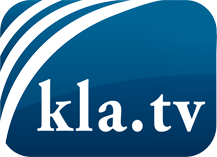 О чем СМИ не должны молчать ...Мало слышанное от народа, для народа...регулярные новости на www.kla.tv/ruОставайтесь с нами!Бесплатную рассылку новостей по электронной почте
Вы можете получить по ссылке www.kla.tv/abo-ruИнструкция по безопасности:Несогласные голоса, к сожалению, все снова подвергаются цензуре и подавлению. До тех пор, пока мы не будем сообщать в соответствии с интересами и идеологией системной прессы, мы всегда должны ожидать, что будут искать предлоги, чтобы заблокировать или навредить Kla.TV.Поэтому объединитесь сегодня в сеть независимо от интернета!
Нажмите здесь: www.kla.tv/vernetzung&lang=ruЛицензия:    Creative Commons License с указанием названия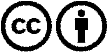 Распространение и переработка желательно с указанием названия! При этом материал не может быть представлен вне контекста. Учреждения, финансируемые за счет государственных средств, не могут пользоваться ими без консультации. Нарушения могут преследоваться по закону.